Circular nº 373/17Brasília(DF), 26 de outubro de 2017Às seções sindicais, secretarias regionais e à(o)s diretora(e)s do ANDES-SNCompanheiro(a)s,Encaminhamos o relatório da reunião do(a)s Docentes do Setor das  IFES, realizada nos dias 20 e 21 de outubro do ano corrente, na cidade do Rio de Janeiro/RJ.Sem mais para o momento, renovamos nossas cordiais saudações sindicais e universitárias.Prof. Alexandre Galvão CarvalhoSecretário-GeralRELATÓRIO DA REUNIÃO DO SETOR DAS IFESRio de Janeiro, 20 e 21 de outubro Diretores: Francisco Jacob Paiva da Silva , Andréa Cristina Cunha Solimões, Eblin Farage, Giovanni Felipe Ernst Frizzo, Luis Eduardo Acosta Acosta.Seções Sindicais Presentes:Data: 20/10/2017 (TARDE / NOITE)ADUFERPE – Cicero Monteiro de Souza e Maria do Carmo da Silva Xavier; ADUFS – Airton Paula Souza; APESJF - Luiz Antônio da Silva Peixoto; ADUFLA – Gustavo Seferian Scheffer Machado; ADUFOP – André Mayer e Rodrigo Meira; SINDCEFET – Ouro Preto - Suzana Maria Zatti Lima; ADUFF – Carlos Augusto Aguilar Junior e Gelta Xavier; ADUR – RJ –  Dan Gabriel D'Onofre; Seção Sindical do ANDES-SN na UFRGS – Rúbia Vogt de Oliveira; APROFURG – Rodnei Valentim Pereira Novo e Milton Luiz Paiva de Lima; ADUFPel - Renato Fabrício de Andrade Waldemarin e Celeste Pereira; SEDUFSM - Julio Ricardo Quevedo dos Santos. Data: 21/10/2017 ( MANHÃ )ADUFERPE – Cicero Monteiro de Souza e Maria do Carmo da Silva Xavier; ADUFS – Airton Paula Souza; SINDCEFET-MG - Suzana Maria Zatti Lima; APESJF - Luiz Antônio da Silva Peixoto; ADUFLA – Gustavo Seferian Scheffer Machado; ADUFF – Gelta Xavier; Seção Sindical do ANDES-SN na UFRGS – Rúbia Vogt de Oliveira; APROFURG – Rodnei Valentim Pereira Novo e Milton Luiz Paiva de Lima; ADUFPel - Renato Fabrício de Andrade Waldemarin e Celeste Pereira; SEDUFSM - Julio Ricardo Quevedo dos Santos.Aprovada a pauta com a seguinte reorganização: - Informes nacionais- Informes das seções sindicais- Análise de conjuntura- Contribuições ao 37º Congresso- EncaminhamentosINFORMES DA DIRETORIAAto do dia 19/10 – Frente Nacional em Defesa das IES Públicas-  Conforme programação, o ato contou com a presença de entidades sindicais, movimentos sociais, reitores e ANDIFES. O ato foi considerado vitorioso pelas entidades que participaram indicando uma retomada das mobilizações que devem se espraiar por todo o Brasil com o lançamento da frente em todos os estados. Houve pronunciamentos na Concha Acústica da UERJ, depois ocorreu uma passeata até o Instituto Federal do RJ, com ações de violência da Policia Militar que atacou os manifestantes com uso de bombas e gás lacrimogênio. O ANDES-SN está estudando possibilidade de entrar com ação contra o policial que atacou a manifestação inclusive chamuscando a roupa de uma de nossas professoras com a bomba de gás.Retorno da ADUFMS ao ANDES-SN – Após terem saído do ANDES-SN e entrado no PROIFES, os docentes da Universidade Federal de Mato Grosso do Sul, saíram daquela entidade e voltaram a se aproximar do nosso Sindicato, realizando assembleia geral na qual votaram o retorno ao ANDES-SN.  3º Congresso da CSP- CONLUTAS - aconteceu de 12 a 15 de outubro, na cidade de Sumaré-SP. Teve um aumento no número de participantes em relação ao II Congresso. O congresso foi marcado pelas disputas internas da central, mas conseguiu um saldo positivo na aprovação unitária da resolução da SEN e na aprovação do calendário de lutas que inclui o dia 10 de novembro como um dia nacional de luta com paralisação, greves e manifestações. O Andes-SN esteve presente, contando com cerca de 100 delegado(a)s e alguns observadore(a)s. Conseguimos aprovar quase todas as proposições apresentadas. Os temas das setoriais ficaram de ser tratados na 1ª reunião da Coordenação Nacional, que deverá escolher a Secretaria Executiva Nacional, agora com paridade de 50% para as mulheres, seguindo deliberação do último congresso.   Encontro da Classe Trabalhadora das Américas - aconteceu nos dias 16 e 17 de outubro. Pela diretoria estavam Alexandre Galvão, Josevaldo Cunha e Andréa Solimões. Contou com a participação de delegações da América Latina, além de convidados da África e da Europa. Entre outras indicações importantes apontou-se a necessidade de realização de atividades conjuntas no dia 25/11 – Dia Latino-americano e caribenho contra violência às mulheres e uma ação em defesa da educação pública.  Moção ao Colégio de Aplicação João XXIII – Juiz de Fora – A diretoria enviou uma moção de apoio à(o)s companheiro(a)s daquele Colégio, para a reitoria da UFJF e ao Programa Hora do Lanche. A moção foi enviada por circular às seções sindicais. PLS- 116- Demissões dos Servidore(a)s - o PL tramita na Comissão de Constituição, Justiça e Cidadania (CCJ).Seminário 100 anos da Revolução Russa do ANDES-SN - será realizado no dia 9/11, no Rio de Janeiro, em local a ser divulgado. Reunião das entidades sobre reorganização da classe - será realizada no dia 11/11, no Rio de Janeiro, em local a ser divulgado. CONEDEP - haverá reunião no dia 20/11, em Brasília. Vamos tratar da realização do diagnóstico educacional e da comunicação do III ENE.  Reunião do Coletivo Jurídico do ANDES - será realizada nos dias 24 e 25 de novembro, em Brasília. Assim que a pauta for fechada enviaremos circular.  Reunião conjunta dos setores – foram informados os encaminhamentos da Reunião Conjunta dos Setores das IFES e IEES-IMES do dia 19/10.FONASEFE - durante as últimas reuniões buscou-se avançar na produção de materiais audiovisuais da campanha em defesa do serviço público, porém não houve consenso entre as entidades. Esta semana será lançado um jornal do Fonasefe, com os principais ataques aos SPF e a mobilização da categoria. No dia 26 de outubro terá a reunião do coletivo de advogados para abordar aspectos jurídicos em relação aos ataques em curso e instrumentalizar para as lutas. Na agenda do Fonasefe consta o dia 27 de outubro, atos nos estados, e dia 10 de novembro, dia nacional de lutas e mobilização pelo país.AGENDA DO ANDES-SN: as seguintes atividades do Sindicato estão previstas para o próximo período:28/10 - Reunião do Grupo de Trabalho de Comunicação e Arte - GTCA, Sede do Conselho Federal de Serviço Social – CFESS, em Brasília (DF).  28 e 29/10 - Reunião do Grupo de Trabalho Política Educacional - GTPE, na sede do ANDES-SN, em Brasília (DF).28 e 29/10 - Reunião do Grupo de Trabalho de Ciência & Tecnologia  do ANDES-SN – GTC&T, na sede do ANDES-SN, em Brasília (DF). Novembro 4/11 - Reunião do Grupo de Trabalho História do Movimento Docente - GTHMD, na sede do ANDES-SN, em Brasília (DF). Atividade suspensa pela Circular nº 372/17.23/11 - Reunião do Grupo de Trabalho de Políticas Agrárias, Urbanas e Ambientais – GTPAUA do ANDES-SN. Local: Auditório Setorial do CCH – Centro de Ciências Humanas da Universidade Federal do Maranhão – São Luís (MA).23 a 25/11 - Seminário Nacional do Grupo de Trabalho de Políticas Agrárias, Urbanas e Ambientais – GTPAUA do ANDES-SN, com o tema “Desafios Atuais das Questões Agrárias, Urbanas, Ambientais, Indígenas e Quilombolas”. Local: Auditório Setorial do CCH – Centro de Ciências Humanas da Universidade Federal do Maranhão – São Luís (MA).Janeiro/2018 22 a 27/1 - 37º Congresso do ANDES-SN, com tema central “Em defesa da educação pública e dos direitos da classe trabalhadora. 100 anos da reforma universitária de Córdoba”. Local: Universidade do Estado da Bahia (Uneb). Salvador (BA). Os textos para o caderno do Congresso devem ser enviados até o dia 14 de novembro.INFORMES DAS SEÇÕES (ANEXO I).ANÁLISE DE CONJUNTURAHouve uma exposição da Profª Eblin Farage, Presidente do ANDES-SN, destacando alguns elementos da análise apresentada ao 62º CONAD, com atualizações dos últimos acontecimentos. Em seguida ocorreram outras falas ressaltando algumas questões relacionadas ao tema.  CONTRIBUIÇÕES AO 37º CONGRESSO - o Prof. Jacob Paiva, 1º Secretário, fez uma breve recuperação do processo de organização da campanha dos Servidores Públicos Federais - SPF e do setor das IFES em 2017, destacando a inexistência de negociação por parte do governo, tanto em relação a pauta geral, quanto em relação à pauta específica, em grande parte devido as situações conjunturais vivenciadas nos dois semestres do ano. Apontou-se a necessidade de haver um balanço no FONASEFE e de recuperarmos a pauta do setor, protocolada no MEC para apontar as perspectivas da campanha dos servidores públicos federais e a campanha específica dos docentes das IFES para 2018. Outras falas destacaram a necessidade de se aprofundar temas como o funcionamento da CSP-Conlutas, terceirização e precarização da carreira docente/EAD – Tutores, avanço de ações de discriminação em relação aos segmentos oprimidos e da criminalização das lutas e dos/as lutadores/as.   ENCAMINHAMENTOS APROVADOS: 1) Que as seções sindicais e as secretarias regionais do ANDES-SN articulem, com as demais entidades da educação, a Frente Nacional em Defesa das IES Públicas nos Estados visando a construção de atividades;2) Intensificar a pressão nos parlamentares nos Estados para votarem contra a Reforma da Previdência, denunciando aqueles que se posicionarem favoráveis;3) Realizar audiências públicas nas IFE, em articulação com estudantes e técnico-administrativos em educação, chamando reitores e comunidade acadêmica para debater os cortes e a previsão orçamentária para 2018 em cada instituição, durante os meses de novembro e dezembro;4) Pautar, em reuniões do FONASEFE, balanço da campanha unificada dos SPF de 2017 e perspectivas para a campanha unificada dos SPF para 2018;5) Construir o dia 27 de outubro - dia nacional de luta em defesa do serviço público - articulado com os demais setores do serviço público federal, estadual e municipal, realizando atividades nos Estados (atos, manifestações, debates, etc.);6) Construir o dia 10 de novembro - dia nacional de lutas, paralisação e greve - em articulação com os demais setores da classe trabalhadora, pela revogação da Reforma Trabalhista, Terceirização e EC 95/2016, contra a Reforma da Previdência e por nenhum direito a menos!7) Realizar rodada de Assembleias Gerais, até dia 8 de novembro, pautando a paralisação/greve do dia 10 de novembro;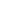 8) Produzir materiais em conjunto com a FASUBRA e o SINASEFE para mobilização do dia 10 de novembro;9) Produzir materiais com entidades dos SPF em defesa do serviço público;10) Fazer levantamento acerca das emendas parlamentares que destinam recursos para as IFE e que tem sido utilizadas como “moeda de troca” entre governo e parlamentares para aprovação de pautas que interessam o Governo Temer;11) Construir ações na Semana da Consciência Negra, em novembro, pautando o combate às opressões racistas;12) Construir ações políticas pautando o combate à violência contra a mulher, no dia 25 de novembro - Dia Latino-americano e Caribenho de Luta Contra a Violência às Mulheres;Observação: caso a Reforma da Previdência for posta em votação no Congresso Nacional, será convocada reunião do Setor das IFES para debater estratégias de enfrentamento.ANEXO IINFORMES DAS SEÇÕES SINDICAISINFORMES DA ADUFPEL - Renato FabrícioA Seção Sindical tem mantido articulação conjuntas com as frentes locais em ações na defesa dos serviços públicos e classe trabalhadora; assim, estivemos presentes na audiência na Câmara com o tema “dignidade no trabalho docente”;  audiência sobre a proibição do município de receber lixo externo (vitoriosa); audiência em Porto Alegre na Assembleia Legislativa do Estado sobre a unidade cuidativa, e estará na  audiência em defesa da unidade cuidativa em Pelotas, com a presença da FRENTE PARLAMENTAR ESTADUAL;Comitê UFPel pela Educação vem denunciando o sucateamento das universidades. Protagonizou ação importante na perspectiva da reabertura da unidade de saúde do Campus Capão do Leão;Ssind discutindo o papel do Lançamento do ‘Pacto pela Paz’ enquanto a polícia atua mais uma vez de forma truculenta em relação aos alunos num bar típico da região do Porto na cidade; a proposta tem ainda incentivo financeiro à "produtividade" dos policiais;Tivemos uma vitória importante em relação ao processo de discussão sobre carga horária docente mínima e máxima.  Conseguimos que o COCEPE aprovasse a “RETIRA A MINUTA”, defendida pela reitoria. O debate segue. Foi uma vitória, mas seguimos em luta;GTSSA local fará uma atividade em conjunto com o fórum local dos SPF sobre o tema da previdência;Estamos juntando informações para montar o dossiê EBSERH;Estivemos presentes no  do XVII Encontro da Regional RS em São Gabriel nos dias 6 e 7/10;Greves em vários setores no estado. Segue a greve do magistério estadual, dos municipários na capital, e outras.Em Assembleia Geral (AG) no dia 17/10, professoras e professores da UFPel deliberaram adesão à paralisação das Instituições de Ensino Superior (IES) federais, estaduais e municipais no dia 10 de novembro. Além disso, aprovaram participação nos atos que irão ocorrer no dia 27 de outubro, data chamada como Dia de Mobilização em Defesa dos Serviços Públicos.A ADUFPel solicitou ao reitor relatório sobre a situação econômica da Universidade, mas ainda  não foi atendida. Comunicações extra-oficiais dão conta de que  os recursos acabaram e que no dia 16/09 foi declarado ponto facultativo para economizar recursos.INFORME DA SEÇÃO SINDICAL DO ANDES-SN NA UFRGS – Rúbia VogtAgradecimento à solidariedade da Adufpel e da Aprofurg por auxiliarem financeiramente nossa vinda.Tivemos eleição e a nova diretoria tomou posse no último dia 10.Teremos AG no dia 25/10 para decidir sobre como participaremos do dia 10/11.A UFRGS está sofrendo com os cortes: recebeu 85% do recurso previsto para custeio e 45% do recurso previsto para capital. No início de agosto, o reitor deu entrevistas às rádios locais e mencionou possibilidade de atrasos e parcelamento de salários em 2018. Publicamos uma carta pedindo abertura de contas da Universidade, que foi lida no Consun: https://andesufrgs.wordpress.com/7598-2/.Há uma moção pela revogação da EC 95 aprovada no Consun. Há outras também, contra a reforma da previdência, escola sem partido etc., se quiseres mencionar estão nesse link: http://www.ufrgs.br/consun/mocoes-aprovadas-em-2016.Nosso RU mudou de sistema: agora os alunos compram tickets antecipadamente. O controle dos tickets para entrada tem gerado grandes filas. E, para servidores, passou de R$ 1,30 para R$ 9,10 (um aumento de 420%), com o argumento de que já recebemos auxílio-alimentação e de que a verba do RU é para alunos.Nosso reitor já se pronunciou publicamente a favor dos fundos patrimoniais (E, nosso Reitor é suplente na Andifes). Vamos organizar atividade de debate, provavelmente em 10 de novembro.Temos uma pauta interna forte no momento: as progressões e promoções do Ensino Superior. Recentemente, a Reitoria enviou ao Consun, sem maiores diálogos, proposta de progressão e promoção que estava parada há 03 anos em uma comissão. Dentre os problemas da proposta, além do modo como foi apresentada, figuram, por exemplo, a burocratização e a padronização que não respeita as particularidades das áreas e unidades.Estamos participando de vários fóruns, frentes, movimentos: Fórum em Defesa da Previdência, Escola sem Mordaça (e há risco do projeto do vereador Nagelstein passar na Câmara de Vereadores de Porto Alegre), Fórum do SPF, ...Participamos do dia Nacional de Lutas, Mobilização e Paralisações em Defesa dos Serviços Públicos e Contra a Reforma da Previdência em 14/09, com atividades na Ufrgs e ato unitário com demais entidades; do lançamento da Frente Gaúcha em Defesa das Universidades e dos IFs na ALERS; e participamos também do abraço à Reitoria no dia 29/09.Fomos convidados para compor o Fórum Popular de Educação, que convoca o Conape. Decidimos não integrar o Fórum, visto que não há deliberação do ANDES-SN sobre, mas vamos acompanhar a construção da Conferencia Estadual para avaliar o processo.INFORMES DA APROFURG-  Rodnei Valentim Novo e Milton Luiz Paiva de LimaFoi convocada Assembleia Geral, mas a mesma não ocorreu por falta de quórum. Foi realizada apenas uma reunião discutindo a conjuntura atual e o calendário das reuniões dos GTs.A APROFURG organizou uma Confraternização pelo Dia do Professor no dia 16/10.A APROFURG, a pedido da Reitoria, indicou 2 professores membros da Seção Sindical para participarem da Comissão para organizar o processo de escolha do Diretor do Hospital Universitário.A APROFURG auxiliou na organização de Seminário sobre os 100 anos da Revolução Russa, ocorrido na Universidade.Foi recebido no dia de ontem (19/10/2017), via e-mail, o levantamento solicitado à Administração da Universidade sobre a situação orçamentária da mesma.INFORMES DA ADUFF - Carlos Augusto Aguilar JúniorEdital Revolução Russa: a diretoria da Aduff-SSind apresentou à categoria edital que estimula a realização de atividades referentes aos 100 Anos da Revolução Russa por professores sindicalizados, em consonância com resolução congressual que apontava a valorização e realização de atividades que dessem visibilidade ao centenário da Revolução Russa. Até o momento, 5 eventos foram contemplados no edital.Audiência no Morro do Gragoatá: com o apoio da ADUFF, do SINTUFF e do DCE-UFF, foi realizada no dia 16 de outubro pela Câmara dos Vereadores de Niterói uma audiência pública sobre a questão envolvendo a cessão do Morro do Gragoatá pelo reitor da UFF, sem prévia discussão no Conselho Universitário - CUV.
 Festa do Dia do Professor: será realizada no dia 1 de novembro a festa, às 19h, no Teatro Popular. Das 19h às 20h30 teremos a exibição da peça "Os 10 dias que abalaram o mundo" e, na sequência, a festa.Unidade dos segmentos da UFF: a unidade dos segmentos, que agora atuam num mesmo campo político após a vitória do DCE, tem possibilitado ações unitárias mais efetivas e com maior impacto na Universidade, como foi a paralisação do dia 14 de setembro.
 Assembleia docente 10 de outubro: não conseguimos pautar a paralisação para o dia 19/10, mas ficou apontada mobilização para tal. Faremos nova assembleia visando à paralisação e/ou mobilização nos dias 27/10 (dia de defesa do serviço público) e 10/11 (dia de greve geral contra as reformas).
 INFORME DA SEDUFSM- Júlio Ricardo QuevedoAinda não realizamos Assembleia;Não temos notícias sobre a cobrança de taxas de PPG;SEDUFSM mobilizada, campanha “ Compartilhando conquistas”, sensibilização de sindicalizados e tem atraído muitos sindicalizados;SEDUFSM tem participado da Frente Combativa*** em defesa dos Serviços Públicos”, com entidades de campo classista, sindicatos de trabalhadores em educação e outros;Em 15/9/2017 a Reitoria da UFSM, em reunião ampliada tornou pública as contas da UFSM, destacando os cortes e os decréscimos  orçamentários desde 2014;Sobre o “ Jantar do dia do Professor”, no dia 7/10/2017 reuniu aproximadamente 400 pessoas. INFORME DA ADUFERPE – Cícero Monteiro e Maria do Carmo SilveiraA última AG realizada no dia 3/10, não houve deliberação sobre as mobilizações e paralisações do dia 10/11, proposta do ANDES-SN e demais entidades;Estamos em processo eleitoral para eleger a nova diretoria da ADUFERPE.  Concorreram 3 chapas;A UFRPE esteve em recesso escalou durante o mês de setembro. O  retorno das aulas se deu no início de outubro;Não estão havendo cursos de especialização pagos na UFRPE. Existe uma proibição da cobrança de taxas;No dia 18/10, a tarde houve um ato convocado pelas entidades, para relembrar 1 ano do movimento “ Ocupa UFRPE”. 